Woodcroft Primary School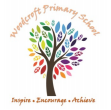 Mathematics Long Term Planning: 2019-2020Year Group: 6Four Operations PushLink between domains where possible3 Curriculum Aims: Fluency, Reasoning, Problem Solving3 Methods: Concrete, Pictorial, AbstractWoodcroft Primary SchoolMathematics Long Term Planning: 2019-2020Year Group: 6Four Operations PushLink between domains where possible3 Curriculum Aims: Fluency, Reasoning, Problem Solving3 Methods: Concrete, Pictorial, AbstractWoodcroft Primary SchoolMathematics Long Term Planning: 2019-2020Year Group: 6Four Operations PushLink between domains where possible3 Curriculum Aims: Fluency, Reasoning, Problem Solving3 Methods: Concrete, Pictorial, AbstractWoodcroft Primary SchoolMathematics Long Term Planning: 2019-2020Year Group: 6Four Operations PushLink between domains where possible3 Curriculum Aims: Fluency, Reasoning, Problem Solving3 Methods: Concrete, Pictorial, AbstractWoodcroft Primary SchoolMathematics Long Term Planning: 2019-2020Year Group: 6Four Operations PushLink between domains where possible3 Curriculum Aims: Fluency, Reasoning, Problem Solving3 Methods: Concrete, Pictorial, AbstractWoodcroft Primary SchoolMathematics Long Term Planning: 2019-2020Year Group: 6Four Operations PushLink between domains where possible3 Curriculum Aims: Fluency, Reasoning, Problem Solving3 Methods: Concrete, Pictorial, AbstractWoodcroft Primary SchoolMathematics Long Term Planning: 2019-2020Year Group: 6Four Operations PushLink between domains where possible3 Curriculum Aims: Fluency, Reasoning, Problem Solving3 Methods: Concrete, Pictorial, AbstractWoodcroft Primary SchoolMathematics Long Term Planning: 2019-2020Year Group: 6Four Operations PushLink between domains where possible3 Curriculum Aims: Fluency, Reasoning, Problem Solving3 Methods: Concrete, Pictorial, AbstractWeekAutumn TermWeekWeekSpring TermWeekSummer Term1 (2days)Assessment/Activity Opportunity11Number & Place Value1Geometry & StatisticsGeometry & Statistics2Number & Place Value11Number & Place Value1Geometry & StatisticsGeometry & Statistics3Addition & Subtraction22Addition & Subtraction2Four Operations & ReasoningFour Operations & Reasoning4Measurement 33Addition & Subtraction2Four Operations & ReasoningFour Operations & Reasoning5Multiplication & Division44Multiplication & Division3Four Operations & ReasoningFour Operations & Reasoning6Multiplication & Division55Geometry4SATS WEEKSATS WEEK7Fractions66Ratio & Proportion4SATS WEEKSATS WEEK7Fractions66Ratio & Proportion58Statistics66Ratio & Proportion5Week28.10.19 – 01.11.19October Half TermWeek17.02.20 – 21.02.20February Half Term17.02.20 – 21.02.20February Half TermWeek25.05.20 – 29.05.20May Half Term25.05.20 – 29.05.20May Half Term1Geometry11Number & Place Value12Addition & Subtraction11Number & Place Value23Multiplication & Division22Addition & Subtraction34Ratio & Proportion33Multiplication & Division45Fractions44Fractions56Measurement55Ratio & Proportion67Four Operations66Measurement77Four Operations66Measurement8 (3 days)Assessment/Activity OpportunityAssessment/Activity Opportunity23.12.19 – 03.01.20Christmas Holiday23.12.19 – 03.01.20Christmas Holiday06.04.20 – 17.04.20Easter Holiday06.04.20 – 17.04.20Easter Holiday06.04.20 – 17.04.20Easter Holiday23.07.20 - Summer Holiday23.07.20 - Summer Holiday23.07.20 - Summer HolidayPhase 1 AssessmentPhase 2 AssessmentPhase 3 AssessmentRecap